期中达标检测卷基础百花园(36分)一、给下列加点字选择正确的读音，打“√”。(3分)率(shuài　shài)领		杜甫(fǔ　pǔ)		蝴蝶(dié　déi)成绩(jī　jì)		范仲(zhòng　zhōng)淹  供(gōng　gòng)给二、读拼音，写词语。(8分)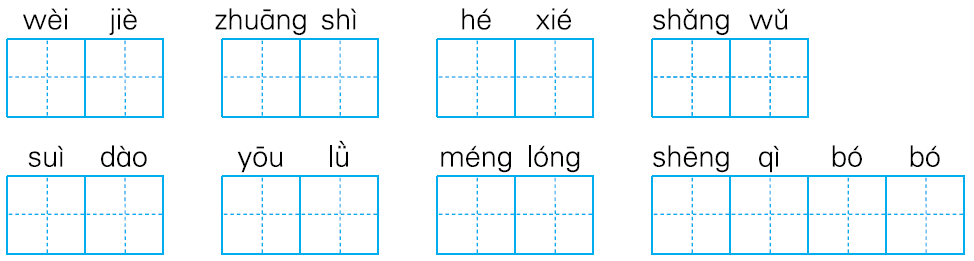 三、照例子给下列字加上偏旁构成新字，再组词。(9分)例：乔—侨(华侨)　　娇(娇气)　　骄(骄傲)曾—(　 )(　　　　) ( 　)(　　　　) ( 　)(　　　　)寺—(　 )(　　　　) (　 )(　　　　) ( 　)(　　　　)屈—(　 )(　　　　) ( 　)(　　　　) ( 　)(　　　　)四、选词填空。(4分)凄惨　　　　凄凉1．秋风萧瑟，落叶纷飞，这番光景给人一种(　　　　)的感觉。2．在夜间若有什么动静，母鸡便放声啼叫，顶尖锐，顶(　　　　)，无论多么贪睡的人都得起来看看。独特　　　　特别3．这道菜风味(　　　　)，请大家品尝。4．因为他家境不好，所以老师和同学们都对他(　　　　)关照。五、请在下列诗句中填上合适的花名。(4分)1．儿童急走追黄蝶，飞入(　　　　)无处寻。2．借问酒家何处有，牧童遥指(　　　　)村。3．接天莲叶无穷碧，映日(　　　　)别样红。4．人闲(　　　　)落，夜静春山空。六、按要求改写句子。(8分)1．阿姨推开门。(扩句)________________________________________________2．泉水向山下流去。(改成拟人句)________________________________________________3．即使附近的石头上有妇女在捣衣，它们也从不吃惊。(用加点的词写句子)________________________________________________4．昨天早晨下了一上午的雨。(用修改符号修改病句)主题训练营(18分)七、根据课本内容填空。1．《乡下人家》描绘了和乡下人家密切相关的几个画面，分别是瓜藤攀檐图、__________轮绽图、___________春笋图、____________、____________、月夜安眠图，展现了农家生活的自然和谐、朴实欢快。2．《卜算子•咏梅》的作者是__________，词中“已是悬崖百丈冰，________________”表现了梅花___________的品格。我还读过他的词______________________________________________________________________。3．从明代官员________第一个试验乘火箭上天，到2003年10月15日航天员______________(人名)乘坐的“______________”的成功发射，再到“______________”的成功探月，中国的航天事业发展迅猛。4．唐代诗人罗隐的《蜂》中，歌颂不辞辛苦为他人酿造幸福生活，并讽刺不劳而获的人的诗句是：“______________________，______________________？”5．诗歌，让我们用________的眼睛看世界，也寄托着人类的思想感情。正像艾青说的：“__________________________________________________________________。”6．《十万个为什么》是_______________读物，是苏联作家读写展示台(46分)八、课内阅读。(10分)①有些人家，还在门前的场地上种几株花，芍药，凤仙，鸡冠花，大丽菊，它们依着时令，顺序开放， ______中带着几分______  ，显出一派______的农家风光。②还有些人家，在屋后种几十枝竹，绿的叶，青的竿，投下一片浓浓的绿荫。③几场春雨过后，到那里走走，你常常会看见许多______的笋，成群地从土里探出头来。1．把下面四个词分别填到语段的横线处。(填字母)(2分)A．鲜嫩		B．独特		C．华丽		D．朴素2．语段第①②③句话分别描写了_______________________________________________________________。(3分)3．选一选，填一填。(3分)这段话是按照____________(时间　空间)顺序写的。第①句话描写了____________(门前　屋后)的风光，第②③句话描写了_____________(门前　屋后)的景物。4．填一填。(2分)第③句话运用了____________的修辞手法，句中的“_____”字能让人感觉到春笋迅猛的长势和勃勃的生机。九、课外阅读。(11分)微笑的魅力在人的各种各样的表情中，我发现最为神奇、最有魅力的要数微笑了。在课堂上，如果老师微笑着讲课，我就会感觉到一股暖流从心里传遍全身，听课时全神贯注，做作业格外顺利。回到家里，当我第一眼看到的是爸爸妈妈的笑容时，我会感到自己就是世界上最幸福的人！要是我生了病，医生阿姨一边给我治疗，一边微笑着和我说话，我会觉得连病痛都一下子减轻了许多……微笑不但能给人温暖，给人幸福和力量，而且能让人与人友好相处呢！有一次，我在教室里不小心碰掉了同学李丹丹的钢笔，我忙弯腰捡起来一看，笔尖弯了！我早就听说，这支笔是丹丹的爸爸从北京买回来的，她一直当作宝贝一样珍惜，今天却被我摔坏了，她会怎么样呢？她会哭起来，说不定还会骂我……我忐忑不安地找到丹丹，告诉她笔被我摔坏了，表示要赔她钱时，丹丹先是一惊，然后脸色就变了！大概是看到我很难过，脸色又缓和了    微笑着安慰我       菲菲   不要紧   一支钢笔值什么    咱们可是好朋友呢        看着她脸上动人的微笑，听着她亲切的话语，我觉得丹丹简直比我的亲姐妹还要亲！我上前紧紧地搂住了她……啊！微笑对人们太重要了！我想，如果人们在生活中都能真诚相待，笑口常开，这世界一定会变得更加美好！(有删改)1．从文中找出下列词语的近义词。(1分)聚精会神——(　　　　　　)	惴惴不安——(　　　　　　)2．用“____”画出文中的过渡句。(2分)3．在文中的方框里加上合适的标点符号。(2分)4．读文章第四、五自然段，概括主要内容，并说说这件事说明了什么。(2分)________________________________________________________________________________________________5．“微笑的魅力”具体指的是什么？(用文中的一句话来回答)(1分)________________________________________________________________________________________________6．在生活中你感受到过微笑的魅力吗？举例说说。(3分)________________________________________________________________________________________________________________________________________________________________________________________________________________________________________________________________________________________________十、习作展示。(25分)题目：我得到了____________要求：①在横线上填一个适当的词语，如“表扬”“锻炼”“理解”“教育”“关心”等，将题目补充完整。②记叙一件事。注意围绕中心把事情的经过写具体，做到语句通顺，前后连贯，写出自己的感受。期中　达标检测卷一、shuài√　fǔ√　dié√　jì√　zhòng√　gōng√二、慰藉　装饰　和谐　晌午隧道　忧虑　朦胧　生气勃勃三、示例：增　增加　蹭　蹭饭　赠　赠予待　等待　侍　侍候　诗　诗歌掘　挖掘　崛　崛起　倔　倔强四、1.凄凉　2.凄惨　3.独特　4.特别五、1.菜花　2.杏花　3.荷花　4.桂花六、示例：1.一位漂亮的阿姨轻轻地推开门。2．泉水一路唱着歌向山下流去。3．即使明天下雨，我也不会改变我的出行计划。4. 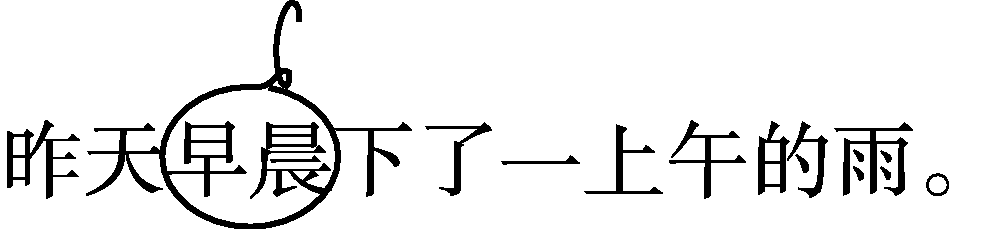 七、1.鲜花　雨后　鸡鸭觅食图　门前晚餐图2．毛泽东　犹有花枝俏　不畏严寒		示例：《沁园春•雪》3．万户　杨利伟　神舟五号　嫦娥四号4．采得百花成蜜后　为谁辛苦为谁甜5．美丽　诗是人类向未来寄发的信息，诗给人类以朝向理想的勇气6．科普　米•伊林八、1.D　C　B　A　2.花、竹、笋3．空间　门前　屋后　4.拟人　探九、1.全神贯注　忐忑不安2．微笑不但能给人温暖，给人幸福和力量，而且能让人与人友好相处呢！3．，　：　“　，　，　？　！　”4．“我”将李丹丹的钢笔弄坏了，忐忑不安，她却微笑着原谅了“我”。这件事说明微笑能让人与人友好相处。5．微笑不但能给人温暖，给人幸福和力量，而且能让人与人友好相处呢！6．示例：我感受到过。周五班上大扫除。我提着一桶水进了教室，不料跟迎面走来的老师撞了个满怀。水洒了一地，老师的身上也湿了一大片。我站在那里大气都不敢出。这时，老师微笑着对我说：“不要紧，以后做事小心点就是了。”看着老师动人的微笑，我悬着的心总算放下来了。十、思路点拨：这是一道半命题作文题。首先要想想，你因为一件什么事得到了“表扬”“锻炼”或是“理解”等，将题目补充完整。再将这件事情的经过写清楚，写时注意表达出你得到了“表扬”“锻炼”或是“理解”等之后的感受。　例文略。